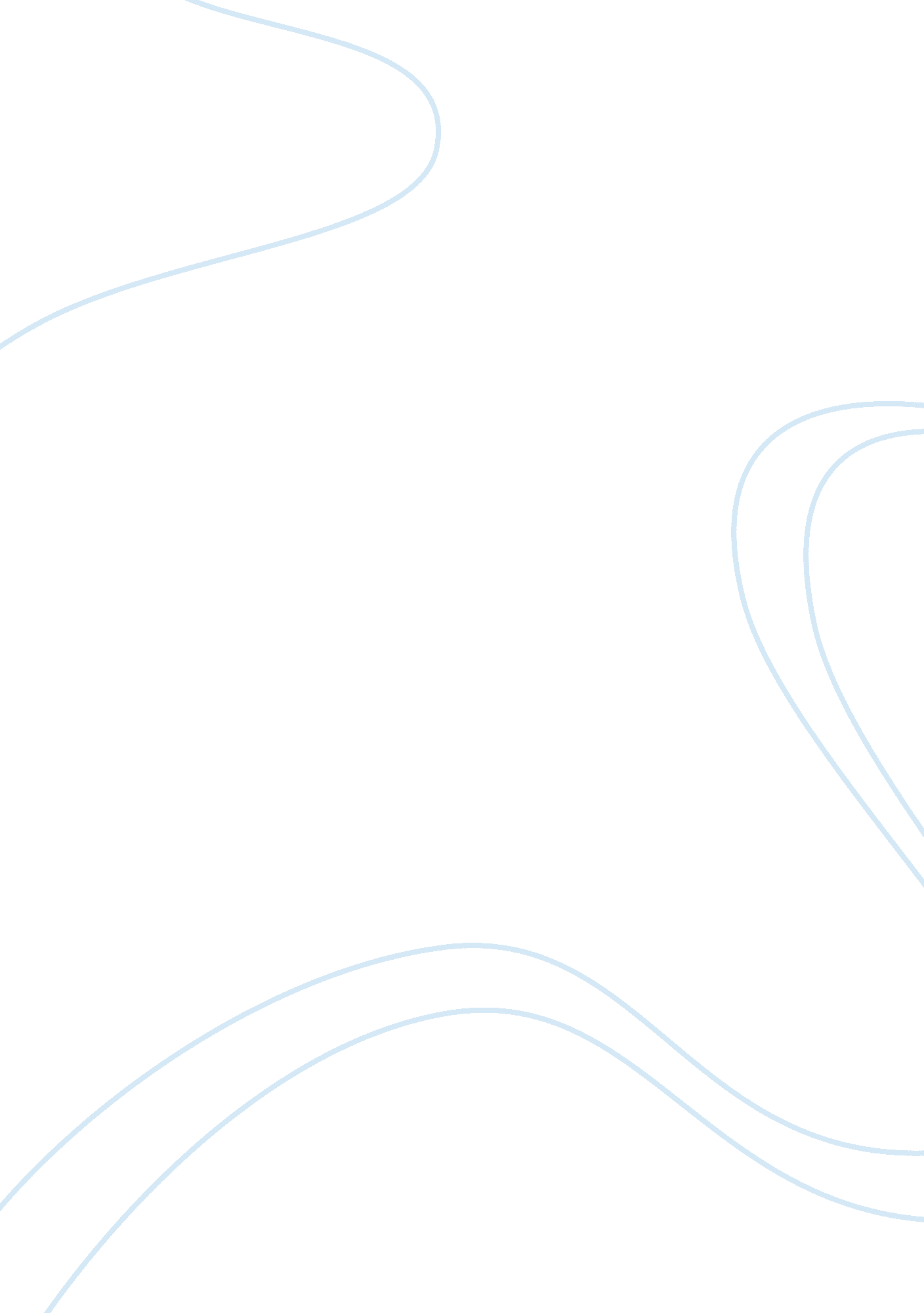 Strategies and resources for successHealth & Medicine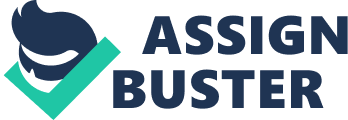 Strategies and Resources for Success Challenges you Might Anticipate as an Online Learner Evaluating online learning activities isnot different from assessing any other kind of educational programs and to some extent those who are evaluating online learning may face the same type of designs and analytical issues in both cases. Evaluators of online programs may come cross some unanticipated challenges in the virtual arena for example long distances that may exist between the learners and the program sites may contribute to participants being unfamiliar with the technology that is used and also lack proper evaluation tools. Some of the challenges that an online learners may anticipate may be like: how to build on the existing base of knowledge and how to evaluate the multifaceted online resources. In addition it might be very difficult for them to find an appropriate comparison groups that can help them in solving data collection problems and even in the interpretation of the program maturity impacts. This paper seeks to evaluate the challenges that the online learners may anticipate when undertaking their online studies and to give strategies that they can use to ensure that they succeed in their learning experience. 
Strategy and Resource Tools that Can Be Used To Ensure Successful Online Learning 
Development of a Good time Management Strategy 
One of the challenges that the online learners are experiencing is lack of the self-discipline that is needed to devote enough time to class in courses that may not have regular time schedule to meet the synchronous online (Ottenbacher & Harrington, 2010). Setting and following the specific study hours is one of the factors that can work for online learners. For example evening hour can be designated for reading the lessons and the weekend can be used for doing the writing assignment. It is very important to note that designating specific hours to read, completing the assignments and even post dialogues to other learners may be very helpful. 
Resources 
Professional online learning requires resources like the technology, materials and even time. All these resources are dependent on the availability of funds. How these resources will be prioritized so that they can be in line with the professional needs may greatly affect the quality, access and effectiveness of the experience of the educators. When the learners are committed to ensure equity in the allocation of these resources and they have thoughtful consideration of their priorities, the intended outcome for both the learners and the educators can be achieved. 
Additional Strategy to Address the Personal Weaknesses 
The learners to make the most of online discussions with other students 
Interactions of most students commonly take place through online threaded discussions that gives the instructors and the students’ time to interact in a synchronous manners. This may provide a good opportunity for a better discourse through written class discussions that may enable students to craft their time in providing the responses (Dar, Buckley, Rokadiya, Huda, & Abrahams, 2014). Through this, the learners can interact with other students as much as possible as they post responses, questions or even comments to the work of other students and thus helping to build online relationships. 

References 
Dar, O., Buckley, E. J., Rokadiya, S., Huda, Q., & Abrahams, J. (2014). Integrating health into disaster risk reduction strategies: Key considerations for success. American Journal for Public Health, 10(104), 1811-6. 
Ottenbacher, M. C., & Harrington, R. J. (2010). Strategies for a cheiving success for innovative versus increamental services. Journal of Service Marketing, 24(1), 3-15. 